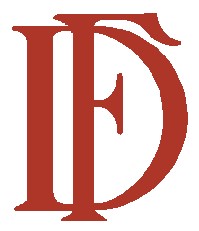 Associazione per la Tutela del Patrimonio Storico e   Artistico di Ferrara e della sua ProvinciaSede: via G. Mentessi, 4 – 44121 Ferrara Tel./Fax: 0532 767436        C.F.: 93004460387e-mail: info@ferrariaedecus.it              www.ferrariaedecus.itGentilissimi, Ambassador Club Ferrara, Ferrariae Decus e Soroptimist International Club, hanno il piacere di invitarvi all’Incontro di Studio dedicato al Duomo di Ferrara dopo il sisma del 2012, che si terrà presso il Museo Archeologico Nazionale nel Palazzo Costabili, detto di Ludovico il Moro, Venerdì 2 Dicembre 2016, alle ore 16. Gli importanti lavori, ancora in atto, hanno portato, oltre al consolidamento, anche al rilievo storico e strutturale, di tutto ciò che nei secoli è stato eseguito sul Duomo. Notizie fino ad ora conosciute solo in ambiti molto ristretti.Alleghiamo programma.